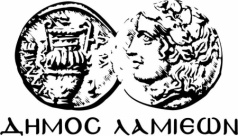 ΈΝΤΥΠΟ ΣΥΜΜΕΤΟΧΗΣ ΣΤΗ  ΔΙΑΒΟΥΛΕΥΣΗ ΔΙΑΜΟΡΦΩΣΗΣ ΤΗΣ ΣΤΡΑΤΗΓΙΚΗΣ ΤΟΥ «ΟΛΟΚΛΗΡΩΜΕΝΟΥ ΣΧΕΔΙΟΥ ΧΩΡΙΚΗΣ ΑΝΑΠΤΥΞΗΣ»  ΤΟΥ ΔΗΜΟΥ ΛΑΜΙΕΩΝ ΜΕ ΑΞΙΟΠΟΙΗΣΗ ΤΗΣ «ΟΛΟΚΛΗΡΩΜΕΝΗΣ ΧΩΡΙΚΗΣ ΕΠΕΝΔΥΣΗΣ» (ΟΧΕ)Ημερομηνία Συμπλήρωσης:Σημείωση: Το συμπληρωμένο Έντυπο θα σταλεί στην ηλεκτρονική διεύθυνση osvaa_oxe@lamia-city.gr1ΦορέαςΦορέαςΦορέας2Υπεύθυνος του ΦορέαΥπεύθυνος του ΦορέαΥπεύθυνος του Φορέα3Στοιχεία Αρμοδίου Επικοινωνίας  του ΦορέαΣτοιχεία Αρμοδίου Επικοινωνίας  του ΦορέαΣτοιχεία Αρμοδίου Επικοινωνίας  του Φορέα4Πρόταση Συμμετοχής στις «Θεματικές Ενότητες» της ΔιαβούλευσηςΠρόταση Συμμετοχής στις «Θεματικές Ενότητες» της ΔιαβούλευσηςΠρόταση Συμμετοχής στις «Θεματικές Ενότητες» της ΔιαβούλευσηςΘεματική Ενότητα (Θ.Ε.)ΣυμμετέχωνΣτοιχεία ΕπικοινωνίαςΘ.Ε.-1: Θεματική Ενότητα δράσεων Τουρισμού,  Πολιτισμού και ΕπιχειρηματικότηταςΘ.Ε.-2: Θεματική Ενότητα δράσεων Αξιοποίησης και Δικτύωσης Υποδομών Πολιτισμού,  Δράσεων Αστικής  Αναζωογόνησης, Βιώσιμης Αστικής Κινητικότητας και Προσέλκυσης Ροών ΕπισκεψιμότηταςΘ.Ε.-3: Θεματική Ενότητα δράσεων Προώθησης στην Απασχόληση και Ενίσχυσης της Ποιότητας και της Αποτελεσματικότητας της Κοινωνικής Ένταξης